INDICAÇÃO Nº                            ASSUNTO: Solicita com urgência serviços de limpeza de mato lateral nas ruas do Loteamento Recreio Costa Verde, conforme especifica:Senhor Presidente:		CONSIDERANDO que trata-se de uma importante reivindicação da população do bairro, pois o mato lateral está atrapalhando a visibilidade dos motoristas, causando insegurança aos moradores, portanto a realização de tais melhorias será de grande importância para o tráfego local INDICO, ao Sr. Prefeito Municipal, nos termos do Regimento Interno desta Casa de Leis, que se digne determinar ao setor competente da Administração, que providencie com urgência a limpeza de mato lateral nas ruas do Loteamento Recreio Costa Verde.                                            SALA DAS SESSÕES, 22 de maio de 2019AILTON FUMACHI                  Vereador-PR/Presidente da Câmara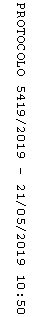 